§1452.  No inducement or coercion1.  Certificate of approval holder.  No certificate of approval holder may:A.  Induce or coerce, or attempt to induce or coerce, any wholesale licensee to accept delivery of any liquor or any other commodity which has not been ordered by the wholesale licensee;  [PL 1987, c. 45, Pt. A, §4 (NEW).]B.  Induce or coerce, or attempt to induce or coerce, any wholesale licensee to do any illegal act or thing by threatening to amend, cancel, terminate or refuse to renew any agreement existing between a certificate of approval holder and a wholesale licensee; or  [PL 1987, c. 45, Pt. A, §4 (NEW).]C.  Require a wholesale licensee to assent to any condition, stipulation or provision limiting the wholesale licensee's right to sell the product of any other certificate of approval holder anywhere in the State if the acquisition of the product of another certificate of approval holder does not materially impair the quality of service or quantity of sales of the existing brand or brands of the certificate of approval holder seeking to impose the condition, stipulation or provision.  [PL 2021, c. 658, §255 (AMD).][PL 2021, c. 658, §255 (AMD).]SECTION HISTORYPL 1987, c. 45, §A4 (NEW). PL 2021, c. 658, §255 (AMD). The State of Maine claims a copyright in its codified statutes. If you intend to republish this material, we require that you include the following disclaimer in your publication:All copyrights and other rights to statutory text are reserved by the State of Maine. The text included in this publication reflects changes made through the First Regular and First Special Session of the 131st Maine Legislature and is current through November 1, 2023
                    . The text is subject to change without notice. It is a version that has not been officially certified by the Secretary of State. Refer to the Maine Revised Statutes Annotated and supplements for certified text.
                The Office of the Revisor of Statutes also requests that you send us one copy of any statutory publication you may produce. Our goal is not to restrict publishing activity, but to keep track of who is publishing what, to identify any needless duplication and to preserve the State's copyright rights.PLEASE NOTE: The Revisor's Office cannot perform research for or provide legal advice or interpretation of Maine law to the public. If you need legal assistance, please contact a qualified attorney.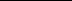 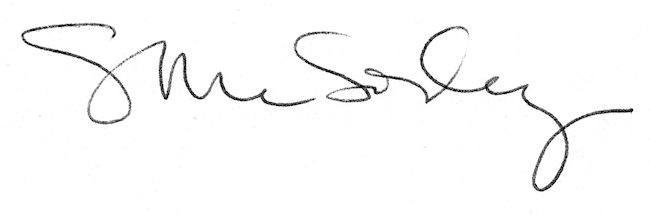 